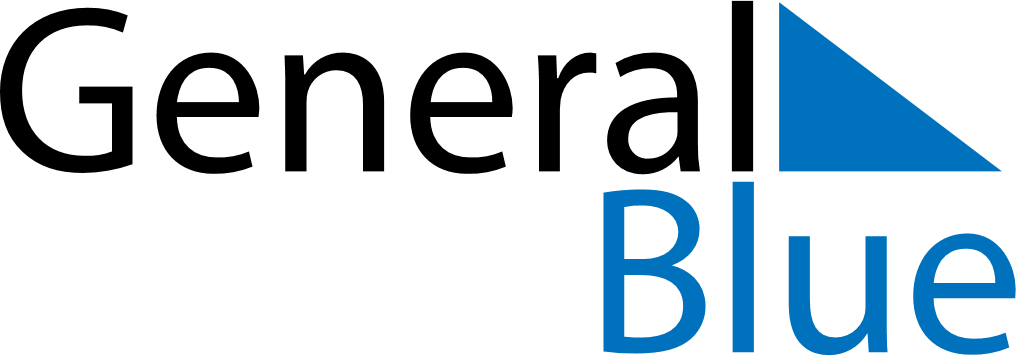 Quarter 1 of 2020MadagascarQuarter 1 of 2020MadagascarQuarter 1 of 2020MadagascarQuarter 1 of 2020MadagascarQuarter 1 of 2020MadagascarQuarter 1 of 2020MadagascarJanuary 2020January 2020January 2020January 2020January 2020January 2020January 2020January 2020SundayMondayMondayTuesdayWednesdayThursdayFridaySaturday123456678910111213131415161718192020212223242526272728293031February 2020February 2020February 2020February 2020February 2020February 2020February 2020February 2020SundayMondayMondayTuesdayWednesdayThursdayFridaySaturday12334567891010111213141516171718192021222324242526272829March 2020March 2020March 2020March 2020March 2020March 2020March 2020March 2020SundayMondayMondayTuesdayWednesdayThursdayFridaySaturday1223456789910111213141516161718192021222323242526272829303031Jan 1: New Year’s DayMar 8: International Women’s DayMar 29: Martyrs’ Day